The following policy was reviewed and approved by  the  Parochial Church Council (PCC) by email on 18th January, 2021 In accordance with the Church of England Safeguarding Policy our church is committed to: Promoting a safe environment and culture.Safely recruiting and supporting all those with any responsibility related to children, young people and vulnerable adults within the church.Responding promptly to every safeguarding concern or allegation.Caring pastorally for victims/survivors of abuse and other affected persons.The Parish will:  Create a safe and caring place for all.Have a named Parish Safeguarding Officer (PSO) to work with the incumbent and the PCC to implement policy and procedures.Ensure that those with any responsibility for children, young people and adults have the confidence and skills to recognise and respond to abuse.Ensure that there is appropriate insurance cover for all activities involving children and adults undertaken in the name of the parish.Display in church premises and on the Parish website the details of whom to contact if there are safeguarding concerns or support needs.Listen to and take seriously all those who report abuse.Take appropriate steps to protect children and adults when a safeguarding concern of any kind arises, following House of Bishops guidance, including notifying the Diocesan Safeguarding Adviser (DSA) and statutory agencies.Offer support to victims/survivors of abuse regardless of the type of abuse, when or where it occurred.Care for and monitor any member of the church community who may pose a risk to children and adults whilst maintaining appropriate confidentiality and the safety of all parties. Review the Safeguarding Policy, procedures and practices at least annually.Each person who works within this church community will agree to abide by this policy and the guidelines established by this church.This church has appointed Georgina Robson as the Parish Safeguarding Officer.         The Revd Anthea Beresford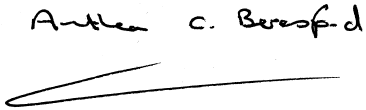          Churchwarden………………………………………………………………………………………………Date:          SAFEGUARDING OFFICER and CHURCHWARDENGeorgina RobsonTelephone number  01865 351637  Email  gina.robson@virgin.net